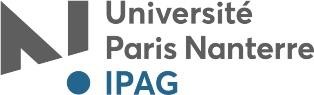 Année 2023-2024Institut de préparation à l’administration généraleRetrait du dossier de candidature (téléchargement sur le site Internet de l’IPAG) : du 07/03/2023 au 01/09/2023Dossier à transmettre par e-mail avant le 01/09/2023 (secretariat-ipag@liste.parisnanterre.fr)Tenir compte également des dates des entretiens (éventuels) de motivationNuméro étudiant(e) pour les candidat(e)s déjà inscrit(e)s à Paris Nanterre I I I I I I I I INOM et Prénom (pour les femmes mariées, nom de jeune fille suivi du nom d’épouse) :……………………………………………………………………………………………………………………………………….……. Adresse : ………………………………………………………………………………………………………………………………Code Postal : I   I I I I I	Ville : ………………………………………………………………………….…….…..E-mail : ……………………………………………………………Tél. :………………………………………………………….Avez-vous déposé une candidature dans une autre formation ?	 OUI	 NONQuelle formation (diplôme ou préparation à un concours ?)	Dans une autreuniversité, si oui laquelle : ………………………………………………………………………………………………Baccalauréat (ou équivalent, préciser) série : ……………………année d’obtention : …...…….……………………Dernier diplôme obtenu : ……………………….………. Etablissement : ………….……………………………………………..Demanderez-vous une bourse sur critères sociaux ?	 OUI	 NONDemanderez-vous une allocation pour la diversité ?	 OUI	 NONQuels concours envisagez-vous de passer pendant ou à l’issue de votre scolarité à l’IPAG ?……………………………………………………………………………………………………………………………………….……………………..…………………………………………………………………………………………………………………………………………………….………………LES ACQUIS DANS L’ENSEIGNEMENT SUPERIEURDétail des années d’études supérieures effectuées et résultats :Séjours d’études à l’étranger :Case à cocher vous-même pour vous assurer que la pièce figure bien au dossier.un curriculum vitae  avec photoune lettre de motivationphotocopies des relevés de notes des diplômes universitaires (licence, master) et autres diplômes supérieurs <traductions certifiées pour les diplômes en langue étrangère>.diplôme en cours d’obtention (session 1 ou 2), fournir les premiers éléments : bulletins de notes, cours suivis etc. Si le dossier est retenu par la commission, il le sera sous réserve de production du diplôme.Préparation intensive aux concours internesPréparation IRAPréparation APAEPréparation AAEDate et signature du candidat :Décision de la commission pédagogique□ Accord	□ Refus, motif :Date et signature du Président de la commission pédagogique :AnnéesEtablissement(s) fréquenté(s)Discipline, examen préparé ou diplôme obtenu, ou nombre d’ECTS acquisAnnéesEtablissement(s) fréquenté(s) (pays, ville)Discipline, examen préparé ou diplôme obtenu, ou nombre d’ECTS acquis